Муниципальное бюджетное дошкольное общеобразовательное учреждение«Детский сад комбинированного вида №26»Челябинской области города ОзерскаСценарийинтегрированного осеннего развлечения по мотивам сказки «Осенний теремок»  с использованием здоровьесберегающих технологий в 2-ой младшей группеРазработчик музыкальный руководительЗубрицкая Ирина Анатольевнаг. Озерск 2020Цель: 1.Приобщение детей к русскому фольклору, на основе применения здоровьесберегающих  технологий в игровой форме.2. Укрепление психического и физического здоровья ребенка средствами музыкотерапии.  3. Закрепление знаний о времени года осень средствами музыкиЗадачи: Образовательные:1.Создать условия для сохранения и укрепления физического и психического здоровья детей с использованием здоровьесберегающих технологий (речевые и коммуникативные игры, пальчиковая и дыхательная гимнастика,   валеологические песенки-распевки, ритмопластика,  танцетерапия, самомассаж).2.Повышать адаптивные возможности детского организма (активизировать защитные свойства, устойчивость к заболеваниям) Развивающие:1.Развивать произвольное внимание, память, мышление, воображение,   фантазию, творческие способности. 2.Способствовать развитию музыкальных и творческих способностей воспитанников в различных видах музыкальной деятельности.  3. Развивать сенсорно-перцептивную сферу, познавательный интерес.  4. Развивать звуковую культуру речи, связную речь и ее грамматический строй.Воспитательные задачи: 1. 1.Воспитывать у детей  чувства прекрасного, доброжелательное отношение Оборудование: Дорожки, морковки, погремушки, шишки, мышиная норка, маски мышек и кота, куклы для театра (мышка, лягушка, зайка, лисичка, медведь), теремок -ширмаХод проведения.Застучали ножки (топаем ногами)
По ровненькой дорожке,
Застучали много раз, 
Будет весело у нас.(хлопаем в ладоши)
Кулачком сильнее бей,(кулачком стучим по ладошке)
Только ручки не жалей,
Постучим мы кулачком 
И покружимся волчком! (кружимся)Побежали ножки по ровненькой дорожке Побежали поскорей своих ножек не жалей!(Останавливаются, движения соответственно тексту)Самомассаж ногМы ходили, мы бежали,Наши ноженьки устали.Сядем на дорожку,Погладим наши ножки,Пошлепаем ладошками,Пощиплем их немножко,Пальчиками постучим,Кулачками постучим,Снова встанем, побежим! (Длинный проигрыш)Муз.рук.: В нашем осеннем саду уже начали облетать листочки.Муз. рук.: Cегодня у нас  встреча со сказкой, которая называется «Осенний теремок». 
Звучит музыка.Муз. рук.: А вот и наш теремок, он не низок не высок.( Появляется мышка в теремке.) Пи-пи-пиМуз. рук. Как по полю, полю, мышка  бежит, увидала теремок, у дверей остановилась и стучит: тук-тук-тук!Мышка: Какой красивый и теплый теремок, буду я в теремочке жить!Песня мышки: «Какой чудесный день ха- ха, работать мне не лень, Здесь будет мне тепло, здесь будет хорошо!» Муз. рук.: Ребята, мышка хочет показать вам свои норки! Давайте под музыку быстро проползем вот в такой норке!Музыкально-двигательное упражнение « Мышиная норка»Муз. рук. Пока мышки ползали по норкам, кот Васька внимательно следил за мышками. (Одеваем маски мышек и кота)Музыкально-подвижная игра « Кот и мыши»1.Наши мыши расшалились пи-пи/3р.Очень весело резвились пи-пи/3р. (идут хороводом)Припев: Брысь, кот уходи! К мышкам ты не подходи!-2р.2.Мышки в ладушки играют пи-пи/3р.И в ладошки ударяют пи-пи/3р.Припев: Брысь, кот уходи! К мышкам ты не подходи!-2р.3.К коту Ваське подбегают пи-пи/3рБедного кота пугают пи-пи/3рПрипев: Брысь, кот уходи! К мышкам ты не подходи!-2р.4.Но проснулся Васька-кот Мяу!-Мяу!Разогнал весь хоровод  Мяу!-Мяу!  -(Догоняет)Муз. рук.: Ребята, к нам лягушка прискакала. Покажите как лягушки прыгают? (Дети прыгают растопырив пальчики) А как лягушки песенку поют? (Ква-ква!)Оздоровительное упражнение для верхних дыхательных путей «Лягушка»: 1.Зеленая подружка ква-ква-ква (качают руками с растопыренными пальчиками и проговаривают последние слова)Сидит в траве лягушка, ква-ква-ква2. Она поет для мошек, ква-ква-ква        (хлопают)И хлопает в ладоши, ква-ква-ква! Лягушка: Ква-ква, теремок! Он не низок не высок! Пусти меня мышка-норушка к себе жить!Мышка: А что ты умеешь?Лягушка: Я лягушка – попрыгушка,Мошек я в траве ловлю.Ну  а осенью холоднойПод  дождём гулять люблю.Игра «Солнышко и дождик»Муз. рук : Стоит в поле теремок, теремок. Он не низок, не высок, высок. Как по полю, полю Зайка бежит, у дверей остановился и стучит:Зайка: Кто, кто в теремочке живет? Кто, кто в невысоком живет? Мышка: Я, Мышка-норушка.Лягушка: Я, Лягушка – квакушка. А ты кто?Зайка: А я Зайчик – побегайчик!  Длинные ушки, короткий хвост!Муз.рук.: Ребятки, давайте споем вместе с зайчиком! (Дети встают в круг)Физкультминутка «Зайчик»Зайка серенький сидит
И ушами шевелит.
Зайке холодно сидеть
Нужно лапочки погреть:
Лапки вверх,
Лапки вниз,
На носочки поднимись!
Лапки ставим на бочок, На носочках
Скок-скок-скок
Топай правою ногой,
Топай левою ногой
Снова правою ногой,
Снова левою ногой.
А теперь вприсядку
Чтоб не мерзли лапки!Муз. рук.:  У нас не простой  зайка, он заяц - огородник, принес своим друзьям сладкие морковки и так торопился, что споткнулся и  потерял их по дороге!Игра на собирание предметовЗайка прыгал, прыгал, прыгал (прыгают) Прыгал и устал, свои красные морковки зайка потерял!(собирают морковки в корзинку под музыку)А теперь поможем зайке построить красивый дом!Пальчиковая игра «Домик»Тук, тук молотком!   (Стучат кулачком о кулачок)Зайка строит новый дом!   Крыша большая – вот такая! (Поднимают ручки вверх)Окошки большие – вот такие! (Раздвигают руки широко)Зайка строит целый день!Зайке строить дом не лень. (Стучат кулачком о кулачок)Позовет он в дом гостей,  будет в доме веселей! ( Зовут рукой к себе)Зайка: Вот и вышел теремок, он не низок не высок.Муз. рук. А вот бежит лисичка, рыжая сестричка, у дверей остановилась и стучит. Тук. Тук. Тук Лисичка: Я хитрая лисичка - Рыжая сестричка!Ой,  какой теремок! Он не низок, не высок!Пустите меня в теремок. Зайка: А что ты умеешь?Лисичка:  Я Лисонька – лиса, всему свету я краса! Я к деткам пришла, погремушки принесла.Вы скорее их возьмите, да со мною попляшите!(Дети выходят в круг)Танец с погремушкой1.Динь, динь, динь-динь дон всюду слышен перезвонПо ладошке  ударяй,  всех ребяток забавляй!2.Тук, тук попляши, пусть посмотрят малыши (сели на корточки, стучат по полу)Погремушечка, играй, всех ребяток забавляй!3.Нет, нет не звенит, где-то спряталась молчит.Погремушка, не шути. Где же нам тебя найти? (спрятали, кружатся)4.Динь, динь, динь-динь дон всюду слышен перезвон (побежали)Погремушечка играй,  всех ребяток забавляй!Танец с лентами1.Будем с лентами бежать,Никому нас не догнать,Посмотрите, малыши,Как же ленты хороши!2. Будем ручками махать,Будем  лентами  качать.Посмотрите, малыши,Как же  ленты  хороши!3. На носочки поднимись,С ленточками покружись.Посмотрите, малыши,Как же ленты хороши!4. Будем с лентами бежать,Никому нас не догнать,Посмотрите, малыши,Как же ленты хороши!Для игры вам понадобятся ленты с петлей на конце (по 2 ленты на каждого малыша).Муз. р.: Погремушки мы возьмем да в корзинку отнесем. (Дети садятся)Муз. рук.: Стали звери втроем в теремке жить, пироги есть да чай пить. Ой, что за шум стоит? Уж не медведь ли к нам спешит.Появляется мишка под музыку.Медведь. Я бурый Мишка! Пришел к вам, малышки!Вот так Зайкин теремок! Он не низок, не высок! Пустите меня к себе жить!Зайка: А что ты умеешь делать? Медведь:  Я умею спать и во сне храпеть!А еще я люблю с ребятками играть.Муз. рук.: Давайте с Мишей поиграем. Его надо разбудить и с ним  поиграть.Музыкально-подвижная игра «Мишка»На стульчике  спит мишка (игрушка). Дети и музыкальный руководитель подходят к нему и будят:По тропинке, по дорожке все мы к мишке подойдёмМы похлопаем в ладошки громко песенку споём!Мишка, мишка, что ты долго спишь?Мишка, мишка, что ты так храпишь?Мишка, мишка, мишенька, вставай!Мишка, мишка, и ребяток догоняй! (догоняет)Музыкальная подвижная игра «Мишка и шишки» (авторская)Мишка по лесу гулял, мишка шишки собирал Шишки складывал в корзинку, а корзинку нес на спинке.Вдруг запнулся мишка, растерял все шишкиОтыскать все шишки, мы поможем мишкеНе ленись, не зевай и быстрее собирай! (собирают)Муз. рук. Вот и стали звери жить все вместе в теплом и большом теремке. Зайка морковку грызет, Мышка-норушка пирожки жует, лягушка песенки поет, Лисичка пляшет, а Мишка спит да теремок сторожит. Теперь им не страшны никакие холода. Ребятки, а теперь наши зверюшки хотят показать как они умеют играть на музыкальных инструментах .Оркестр “Лесные музыканты»1.Серый зайка музыкантОн играет в барабан.Проигрыш – играет на инструменте2. У Лягушки поскакушки – озорные погремушки!Проигрыш – играет на инструменте3. Мишки ложками стучат,Всех зверей  веселят.Проигрыш – играет на инструменте4.Вот и птички прилетелиКолокольчики звенели!Проигрыш – играет на инструменте5.Лисичка из лесу бежалаЛисица в бубен  застучала.Проигрыш – играет на инструменте6.Вот и дядел прилетал- молоточком он играл!Проигрыш – играет на инструментеПроигрыш – играет на инструменте7. Вот и мышки пропищали,  Треугольником играли!Проигрыш – играет на инструменте8. Эй, лесные музыканты!Все отличные таланты.Проигрыш – играют все вместе.Комплекс танцевальных движений «Потанцуем»Музыкальный репертуар: русская народная мелодия «Посею лебеду на берегу»в обработке Т.СмирновойТанцевальные движения: ритмичные хлопки, притопы, «каблучок», «пружинка», «фонарики».В конце занятия детям предлагается из заготовок квадрата и треугольника на магнитной доске «построить» домик-теремок.Литература:1.  Арсеневская О. Н. Система музыкально-оздоровительной работы в детском саду: занятия, игры, упражнения. – Волгоград : Учитель, 2011 – 204с.2. Музыка в детском саду. Первая младшая группа/Сост.Н.Ветлугина и др.- М :Музыка,1990.-125с.3.Луконина Н.Н. Праздники в деском саду: для детей 2-4 лет.-М.:Айрис-пресс,2003.112с.4.От рождения до школы. Примерная общеобразовательная программа/Под ред. Н,Е.Вераксы,Т.С.Комаровой,М.А.Васильевой.-М.: Мозаика - синтез, 2014.5.Музыкальные занятия по программе «От рождения до школы». Первая младшая группа/Авт. сост.0.Н.Арсеневская. -Волгоград.:Учитель,2013.-191с.6.Музыкальные занятия по программе «От рождения до школы». Первая младшая группа/Авт. сост.Е.Н.Арсенина. -Волгоград.:Учитель,2015.-191с.7. Белая А. Е., Мирясова В. И. Пальчиковые игры. – М., 1999.-9с.8. Ермакова С.О. Пальчиковые игры для детей от года до трех лет.-М.:РИПОЛ классик,2010.-256с.9. Каплунова И., Новоскольцева И. Праздник каждый день (младшая группа): конспекты музыкальных занятий с аудиоприложением. – Санкт-Петербург:  Композитор, 2014.. – 236с.          10.Олиферова Л. А. «В стране веселых песен»: Сценарии праздников, театрализованных представлений для школьников. – М.: Издательский дом «Воспитание дошкольника», 2002.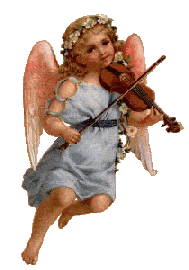 